Publicado en España el 18/07/2016 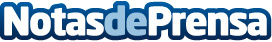 Kimberly Clark lanza en España Depend®, su marca de productos de incontinencia adulta, líder en otros paisesCerca de 8 millones de personas sufren incontinencia en España. El 86% afirma sentirse rechazado socialmente. En la nueva gama de Depend® se pueden encontrar tanto compresas para pérdidas de orina como ropa interior absorbente, específicamente diseñada para hombre y para mujer. La ropa interior absorbente de Depend®, disponible tanto para hombre como para mujer, ofrece la protección necesaria con la máxima discreción, gracias a su cintura baja y sus materiales suaves y silenciososDatos de contacto:Kimberly ClarkNota de prensa publicada en: https://www.notasdeprensa.es/kimberly-clark-lanza-en-espana-depend-su-marca Categorias: Medicina Industria Farmacéutica Medicina alternativa Consumo http://www.notasdeprensa.es